Livret d’accueilPublic Professionnels du domaine équin et professionnel(le)s de l’accompagnement dans les domaines de la santé, du sport, de l’encadrement, de l’éducation, du commerce ainsi que toute personne au contact d’un public.PrérequisAucunDisposition pratiqueEffectif minimum : 3 participants / maximum : 10 participantsModalités et délai d’accès Nous échangeons autour de votre projet par téléphone et/ou par mail : Contact : Julia PARDON 06.22.94.13.56. julia.pardon.hypnose@gmail.com. Réponse sous 48h. A l’issue de cet entretien, vous recevrez le bulletin d’inscription par mail avec les modalités suivantes en sus : conditions générales de vente, règlement intérieur, contrat et annexes associées à la formation. Clôture des inscriptions : 15 jours avant le début de la formation.Présentation générale(problématique, intérêt)80% de la performance est liée au mental or, rares sont les formations qui permettent au futur enseignants d’avoir des solutions aux blocages émotionnels. Cependant, le cheval réagissant à celles de son cavalier, le duo peut se mettre facilement en danger. Le cavalier passe souvent à côté de sa passion à cause de son mental. Se former à l’hypnose rapide dédiée aux cavaliers, permet alors à l’enseignant d’avancer dans son travail avec son sportif. Cette technique est aussi un outils supplémentaire pour tout professionnel du milieu équin qui souhaite offrir de nouveaux services.ObjectifsObjectif général :Utiliser les différents outils d’hypnose rapide, afin d’être capable d’accompagner un cavalier ou un groupe de cavaliers vers la réalisation d’un ou plusieurs objectifs.Objectifs pédagogiques : • Être capable d’analyser une ou plusieurs problématiques afin de déterminer unou plusieurs objectifs.• Être capable de mettre en place une stratégie adaptée au cavalier individuel ou au groupe.• Être capable d’utiliser les différentes techniques de communication• Être capable de mettre un cavalier ou un groupe de cavaliers en état hypnotique.• Elaborer des critères de réalisation et de réussite de l’objectif.Contenu de la formationJOUR 1Présentation des outils pédagogiques Temps de présentation individuelle (9h30/10h30)Définition de l’hypnose (10h30/11h30)Définition de l’Equ’hypnose (11h30-12h00)Définition de la PNL (12h00-12h30)Déjeuner (12h30/14h30)Différents types de communication (14h30/15h30)Structure d’une séance (15h30/16h15)Pratique à pied (16h15 – 17h30)Debriefing (17H30/18h00)JOUR 2Détermination des objectifs / Identification d’une problématique individuelle et couple cavalier/chevalRappel de la veille (9h30/10h00)Induction, VAKOG / sens interne externe (10h00-11h15)Approfondissement (11h15/11h30)Pratique (11h30/12h30)Déjeuner (12h30/14h30)Réveil (14h30/15h30)Métaphores, protocole de gestion des émotions via la métaphore (15h30/16h15)Pratique à pied (16h15/17h30)Debriefing (17H30/18h00)JOUR 3Identification d'une problématique de groupeRappel de la veille (9h30/10h00)Anamnèse, détermination des objectifs (10h00/11h15)Pratique (11h15/12h30)Déjeuner (12h30/14h30)Calibration des critères de réussite (14h30/15h00)Protocole et élaboration de protocole (15h00/16h30)Pratique à pied et/ou à cheval (16h30/17h30)Debriefing (17H30/18h00)JOUR 4Techniques de renforcementRappel de la veille (9h30/10h00)Indications et contre-indications, abréaction (10h00-11h15)Travail entre les parties, ancrage, rupture (11h15-12h30)Déjeuner (12h30/14h30)Mise en place des séances visio (14h30/15h15)Pratique (15h15/16h15) Pratique à pied et/ou à cheval (16h15/17h30)Debriefing (17H30/18h00)JOUR 5 EVALUATION DES ACQUISRappel de la veille (9h30/10h00)Evaluation séances individuelles à pieds et/ou à cheval (10h00/12h30)Déjeuner (12h30/14h30)Evaluation séances collectives (14h30/16h30)Remise des attestations de fin de stage (16h30/17h00)Debriefing (17H00/18h00)Modalités pédagogiquesMoyens pédagogiques :Exercices pratiques oraux et écritsSupport pédagogiqueAteliers pratiques à pieds et à cheval.Pédagogies : ActiveInterrogativeParticipativeModalités :PrésentielPoint en amont de la formation avec restitution du besoin client.Point en fin de journée de formation, recueil des impressions.Evaluation à chaud en fin de formation avec la réalisation d’un cas pratique, débriefing sur l’écart éventuel, formalisation d’une régulation sur les points soulevés.Moyens d’encadrement de la formationL’OF s’engage à adapter chaque formation aux besoins réels du stagiaire. L’animation est basée sur une pédagogie active, avec des exercices pratiques et personnalisés qui permet l'ancrage en temps réel.Cette animation s’appuie sur une alternance d’exposés théoriques et pratiques.Support de cours délivré à chaque participant. Travaux pratiques.Durée5 journées de 7hTarifs1290€ NET / personne - TVA non applicable – art 261.4.4 a du CGIAccessibilité L’OF est totalement accessible aux personnes en situations d’handicap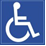 Nos intervenants savent adapter leurs méthodologies pédagogiques en fonction des différentes situations d’handicap Responsable de l’action,ContactJulia PARDON 06.22.94.13.56. julia.pardon.hypnose@gmail.comFormatriceJulia PARDON :Maître praticien en hypnose, Fondatrice Equ’hypnose, Préparateur mental.Ancienne professionnelle du milieu du cheval.Evaluation de l’actionEvaluation sur mise en situation en fin de formation.